Primary ProceduralKEY:  5. Excellent   4. Very Good   3. Good   2. Needs attention 1. Not acceptableTitle: _______________________________________________________________________________________________________________________________________________________________________________________________________________________________________________________________________________________________________________________________________________________________________________________________________________________________________________________________________________________________________________________________________________________________________________________________________________________________________________________________________________________________________________________________________________________________________________________________________________________________________________________________________________________________________________________________________________________________________________________________________________________________________________________________________________________________________________________________________________________________________________________________________________________________________________________________________________________________________________________________________________________________________________________________________________________________________________________________________________________________________________________________________________________________________________________________________________________________________________________________________________________________________________________________________________________________________________________________________________________________________________________________________________________________________________________________________________________________________________________________________________________________________________________________________________________________________________________________________________________________________________________________________________________________________________________________________________________________________________________________________________________________________________________________________________________________________________________________________________________________________________________________________________________________________________________________________________________________________________________________________________________________________________________________________________________________________________________________________Primary Writing Rubric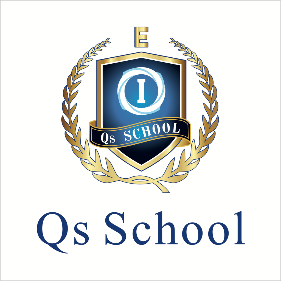 Level：——————————————————Student Name：——————————————Student ID：————————————————Teacher：—————————————————Date : ———————————————————Topic : ———————————————————Result : ——————————————————Primary Writing RubricLevel：——————————————————Student Name：——————————————Student ID：————————————————Teacher：—————————————————Date : ———————————————————Topic : ———————————————————Result : ——————————————————Writing Task (Procedural)Writing Task (Procedural)ASSESSMENT RUBRIC         ASSESSMENT RUBRIC         ASSESSMENT RUBRIC         ASSESSMENT RUBRIC         ASSESSMENT RUBRIC         ASSESSMENT RUBRIC         Goal - Clearly stated54321Materials - are in listed in order of use54321Steps - are listed in order and either numbered or lettered54321Each step contains a clear action word (verb) 	54321Transition words used – First, then, next, finally54321Images/Diagrams - are used to assist the reader’s understanding of each step54321Spelling (allowing for some difficult words)54321Grammar - consistency of tense throughout54321Punctuation54321Presentation – legibility / creativity54321TOTAL SCORE:                                                                                           		   / 50                     %Doing Well:Start to Do: